Vetting Requirements:As standard practice, the Administrator undertakes a thorough vetting process of all vessels seeking registration. The vetting process includes due diligence screening of the owning and operating entities, to include actual beneficial ownership of the vessel. For this reason, please identify all natural persons in the vessel ownership structure who ultimately hold a 25% or greater interest in the vessel and indicate the country in which each resides. In the event the vessel ownership structure terminates with no natural person(s) ultimately owning 25% or more interest in the vessel, please provide a statement to that effect and the name(s) of the natural person(s) exercising control of the legal person through other means. Alternatively, if all the ultimate owning legal entities are publicly traded, please provide a statement to that effect, and identify the ultimate owning legal entity or entities. This information is kept confidential, but we must have it to satisfy our trade compliance policy.Ownership Structure:Every RMI-registered vessel must be owned through a RMI Entity or a Foreign Maritime Entity.For more information, please contact our Corporate department: corp@register-iri.com Application/Documentation/Requirements:Application for Registration under construction, duly acknowledged or notarized (MI-101C). Power of Attorney or Corporate Resolutions: Authority of Agent/Officer Evidence that Construction of the Vessel has begun by one of the following means:Classification Society Statement orBuilder Statement orCertified True Copy of Construction Contract issued by Shipyard orOwner or Party StatementFor yachts intending to undertake sea trials, refer to YTC-11 (Sea Trials) and ensure that all additional requirements are met, including those for when the sea trial is carried out under the RMI flag.Payment for Registration under construction Fee Certificate issued on the day of closing:Construction Certificate of RegistryThe initial forms to be submitted in draft format would be the MI-101 series and the Vetting Requirements, this will give us sufficient information to start our procedures and assign Marshall Islands identifiers. All the aforementioned forms can be submitted in draft format for preclearance prior to execution.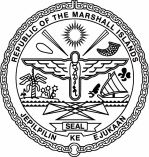 REPUBLIC OF THE MARSHALL ISLANDSMARITIME ADMINISTRATORRequirements for Vessel Registration Under Construction